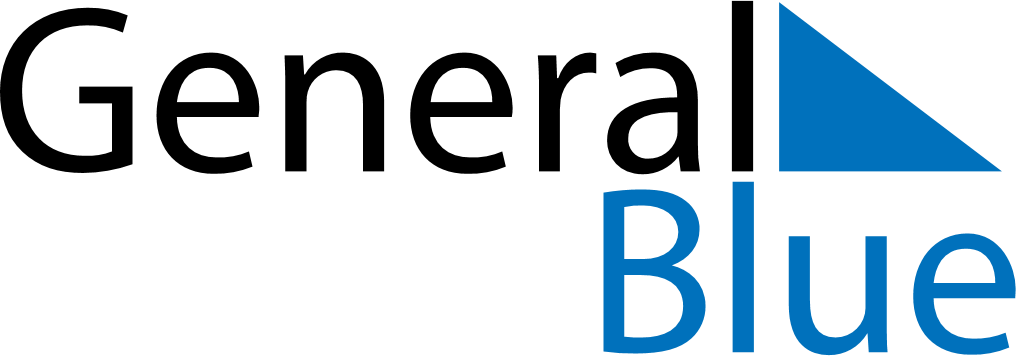 June 2024June 2024June 2024June 2024June 2024June 2024June 2024Prey Chhor, Kampong Cham, CambodiaPrey Chhor, Kampong Cham, CambodiaPrey Chhor, Kampong Cham, CambodiaPrey Chhor, Kampong Cham, CambodiaPrey Chhor, Kampong Cham, CambodiaPrey Chhor, Kampong Cham, CambodiaPrey Chhor, Kampong Cham, CambodiaSundayMondayMondayTuesdayWednesdayThursdayFridaySaturday1Sunrise: 5:33 AMSunset: 6:20 PMDaylight: 12 hours and 47 minutes.23345678Sunrise: 5:33 AMSunset: 6:20 PMDaylight: 12 hours and 47 minutes.Sunrise: 5:33 AMSunset: 6:21 PMDaylight: 12 hours and 47 minutes.Sunrise: 5:33 AMSunset: 6:21 PMDaylight: 12 hours and 47 minutes.Sunrise: 5:33 AMSunset: 6:21 PMDaylight: 12 hours and 47 minutes.Sunrise: 5:33 AMSunset: 6:21 PMDaylight: 12 hours and 48 minutes.Sunrise: 5:33 AMSunset: 6:21 PMDaylight: 12 hours and 48 minutes.Sunrise: 5:33 AMSunset: 6:22 PMDaylight: 12 hours and 48 minutes.Sunrise: 5:33 AMSunset: 6:22 PMDaylight: 12 hours and 48 minutes.910101112131415Sunrise: 5:33 AMSunset: 6:22 PMDaylight: 12 hours and 48 minutes.Sunrise: 5:33 AMSunset: 6:23 PMDaylight: 12 hours and 49 minutes.Sunrise: 5:33 AMSunset: 6:23 PMDaylight: 12 hours and 49 minutes.Sunrise: 5:34 AMSunset: 6:23 PMDaylight: 12 hours and 49 minutes.Sunrise: 5:34 AMSunset: 6:23 PMDaylight: 12 hours and 49 minutes.Sunrise: 5:34 AMSunset: 6:23 PMDaylight: 12 hours and 49 minutes.Sunrise: 5:34 AMSunset: 6:24 PMDaylight: 12 hours and 49 minutes.Sunrise: 5:34 AMSunset: 6:24 PMDaylight: 12 hours and 49 minutes.1617171819202122Sunrise: 5:34 AMSunset: 6:24 PMDaylight: 12 hours and 49 minutes.Sunrise: 5:34 AMSunset: 6:24 PMDaylight: 12 hours and 49 minutes.Sunrise: 5:34 AMSunset: 6:24 PMDaylight: 12 hours and 49 minutes.Sunrise: 5:35 AMSunset: 6:25 PMDaylight: 12 hours and 49 minutes.Sunrise: 5:35 AMSunset: 6:25 PMDaylight: 12 hours and 49 minutes.Sunrise: 5:35 AMSunset: 6:25 PMDaylight: 12 hours and 49 minutes.Sunrise: 5:35 AMSunset: 6:25 PMDaylight: 12 hours and 49 minutes.Sunrise: 5:36 AMSunset: 6:25 PMDaylight: 12 hours and 49 minutes.2324242526272829Sunrise: 5:36 AMSunset: 6:26 PMDaylight: 12 hours and 49 minutes.Sunrise: 5:36 AMSunset: 6:26 PMDaylight: 12 hours and 49 minutes.Sunrise: 5:36 AMSunset: 6:26 PMDaylight: 12 hours and 49 minutes.Sunrise: 5:36 AMSunset: 6:26 PMDaylight: 12 hours and 49 minutes.Sunrise: 5:36 AMSunset: 6:26 PMDaylight: 12 hours and 49 minutes.Sunrise: 5:37 AMSunset: 6:26 PMDaylight: 12 hours and 49 minutes.Sunrise: 5:37 AMSunset: 6:27 PMDaylight: 12 hours and 49 minutes.Sunrise: 5:37 AMSunset: 6:27 PMDaylight: 12 hours and 49 minutes.30Sunrise: 5:37 AMSunset: 6:27 PMDaylight: 12 hours and 49 minutes.